МКОУ «Санчинская СОШ»2018-2019 уч годСправка по конкурсу рисунка на асфальте «Терроризм глазами детей», проведенному 14 сентября 2018 г.14 сентября 2018 г уч-ся  Санчинской СОШ приняли участие в районном творческом конкурсе рисунка на асфальте «Терроризм глазами детей»Согласно положению конкурса, приняли участие 5 уч-ся школы: Беделова З – 8 кл, Беделова С.- 10 кл, Меджидова Арина – 6 кл, Меджидова Алина – 6 кл, Хабагинова Х.- 9 кл. Задачи конкурса:Развитие и повышение уровня творчества среди об-ся.Выявление талантливых детей, подростков.Создание условий для совершенствования их ТВ уровня.Пропаганда худ творчества.Повышение интереса молодежи к культурам, обычаям, традициям народов.Цель конкурса: укрепление межэтнических и межкультурных отношений, развитие творческого потенциала.Возраст уч-ся – 10-16 лет.Рисование на асфальте! Сколько радости приносит это занятие детворе! На  центральной площади РДК провели конкурс рисунков на асфальте «Терроризм – глазами детей»    Эта традиция проводится ежегодно в сентябре - в Международный день солидарности в борьбе с терроризмом. В мероприятии приняли участие ребята от10 до 16 лет. Было дано 30 мин для создания рисунка на асфальте.Уч-ся с большим интересом взялись за дело. Ребята нарисовали солнце, радугу, голубя мира. В своих рисунках передали яркость летних красок. Каждый рисунок был по - своему интересен, индивидуален, участники конкурса постарались передать хорошее настроение, а проходящие мимо люди любовались получившимися рисунками.Детям очень понравился конкурс!Все еще долго будут наслаждаться яркими рисунками на асфальте, Итоги конкурса : команда нашей школы стала победителем конкурса.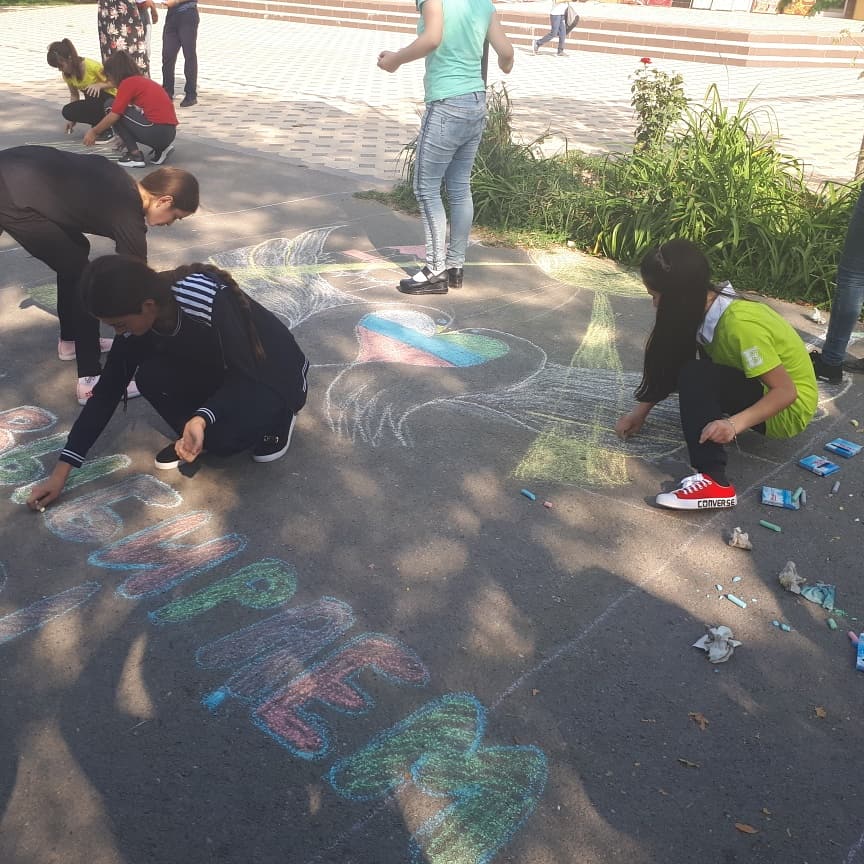 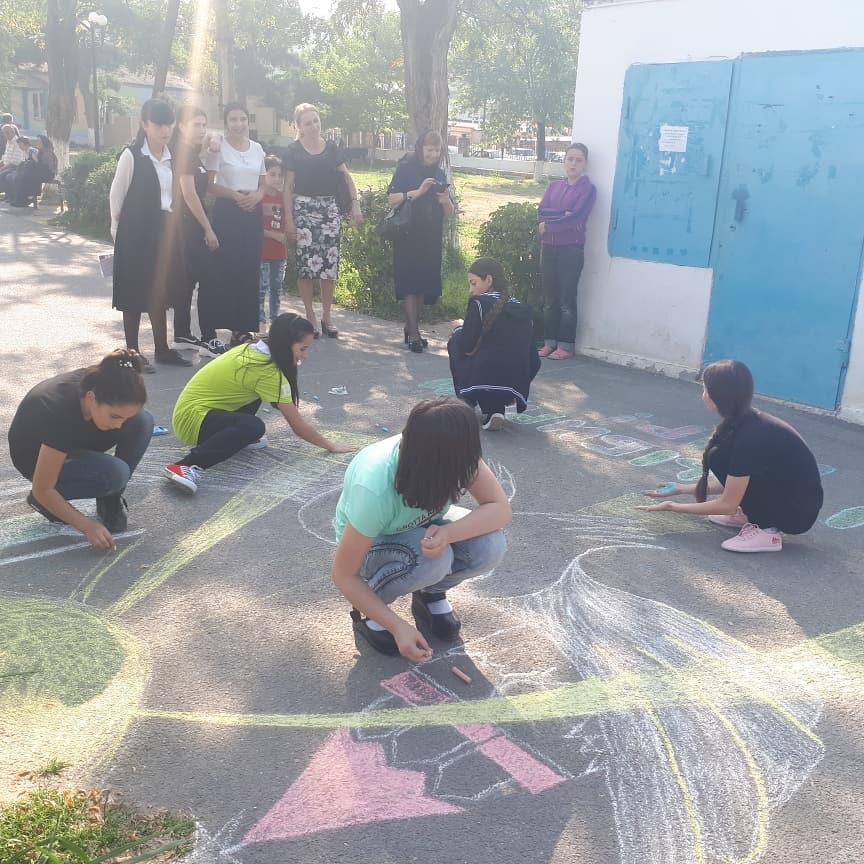 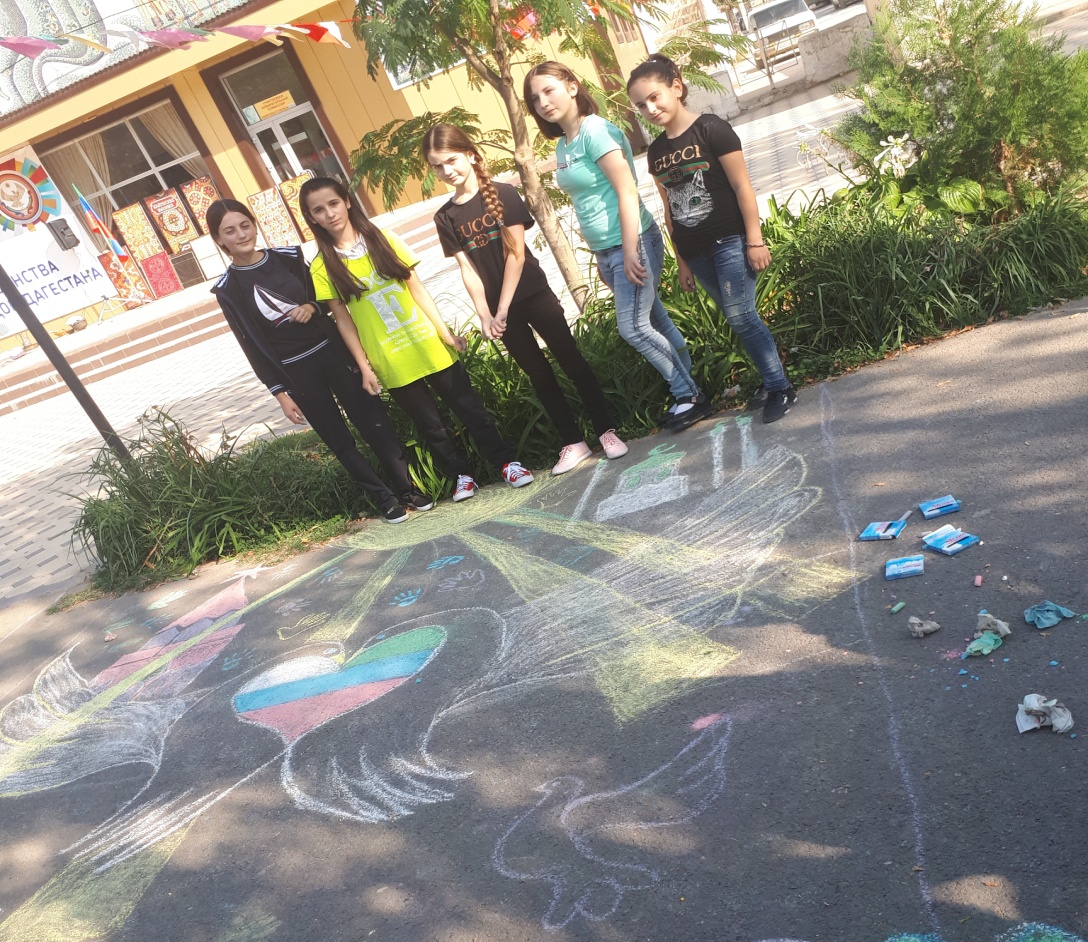 Зам дир по ВР ________________Закарьяева Ф.Ш.